Инструкция для граждан.Для получения информации из личного страхового счета (ЛСС) гражданина через сайт Социального фонда необходимо:Гражданину необходимо обратиться в ближайшее региональное управление Социального фонда с паспортом в отдел персонифицированного учетаНаписать письменное заявление о предоставление государственной услуги Социальным фондом КР (бланк заявления и согласие на обработку данных прилагается)Указать в заявлении свои реквизиты и обязательно указать свой личный действующий электронный почтовый адрес.После завершения регистрации в региональном управлении Социального фонда КР в любое удобное время набрать в браузере интернет ресурс (портал) Социального фонда КР www.socfond.kg или www.sf.kg перейти в раздел «Поддержка» далее выбрать сервис «Выписка из ЛСС» и набрать Персональный идентификационный номер (ПИН) в окошке (наберите ПИН) и нажать на кнопку «Получить выписку». После того как оформлен запрос на получение информации из ЛСС через портал Социального фонда информация из ЛСС будет направлен в электронном виде на ранее указанный электронный адрес при регистрации. 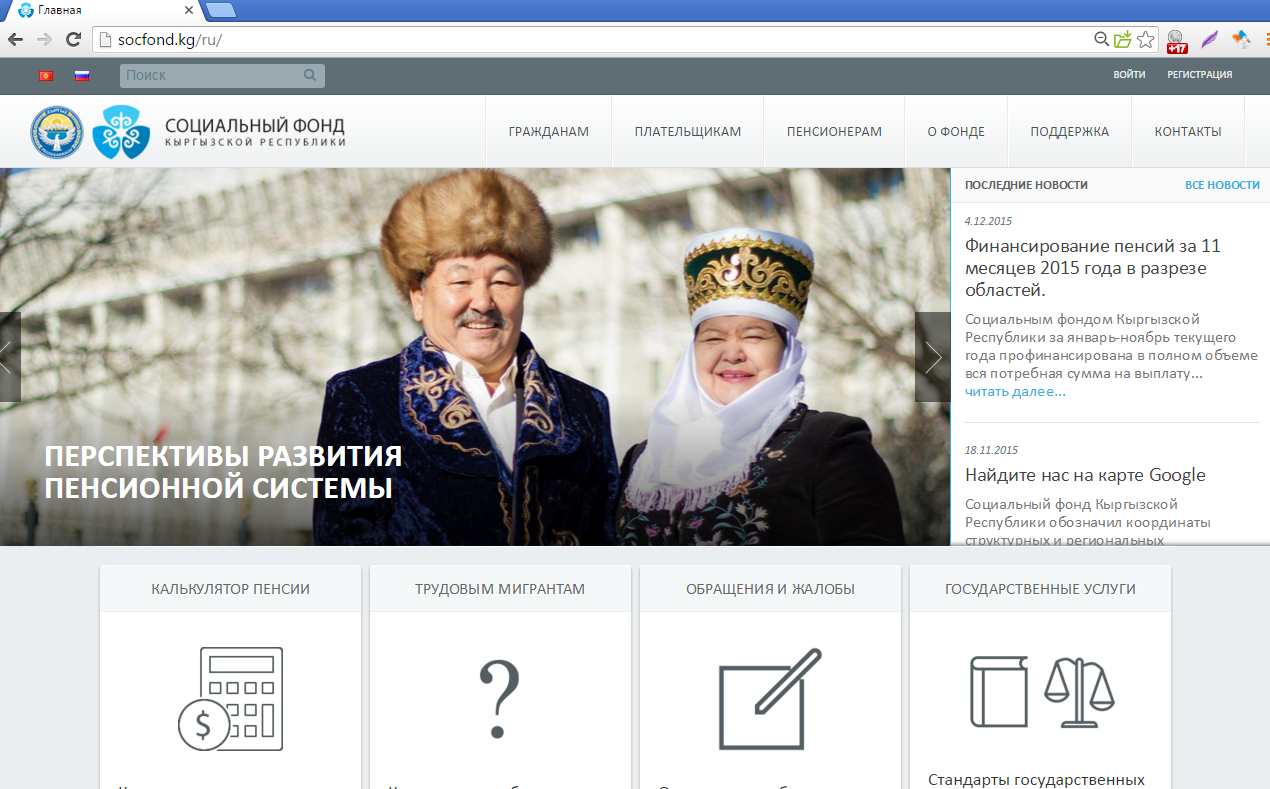 Далее в раздел «Поддержка»Выберите сервис «Выписка из ЛСС»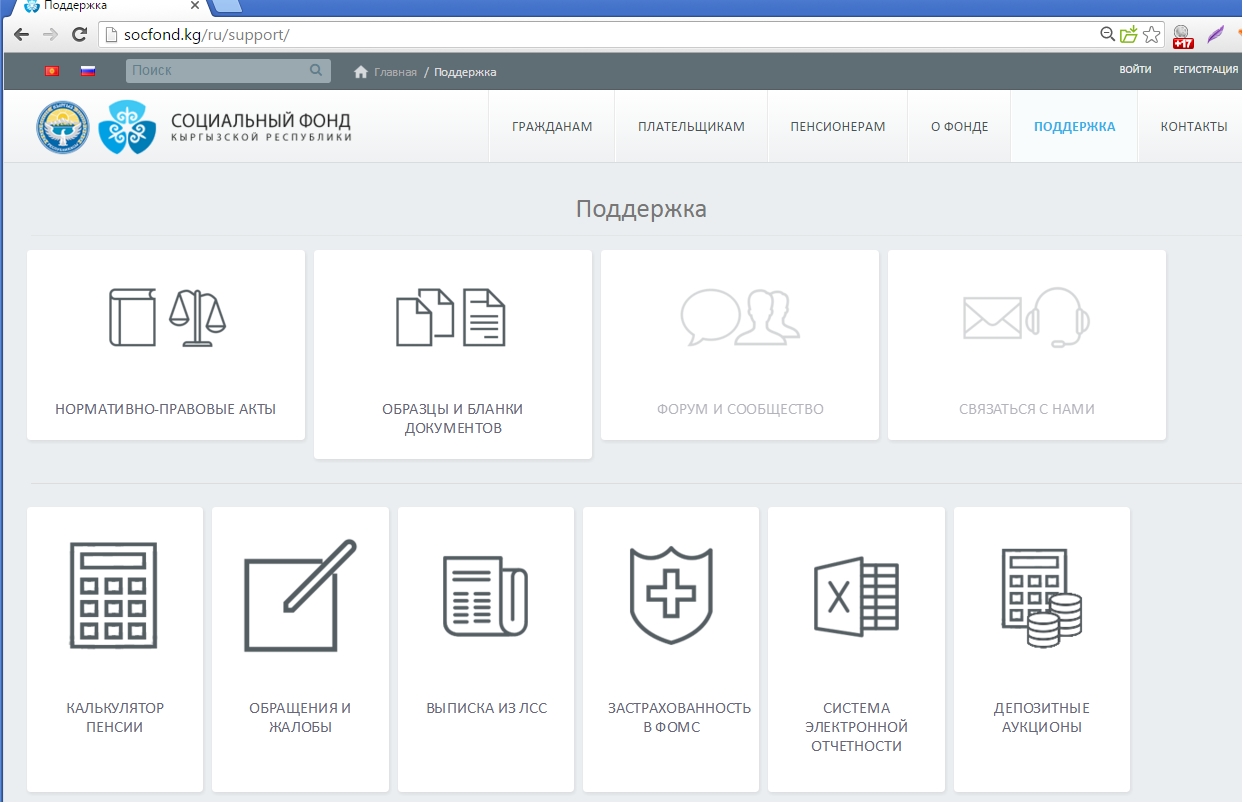 Введите Персональный идентификационный номер (ПИН) в окошко и нажмите «получить выписку»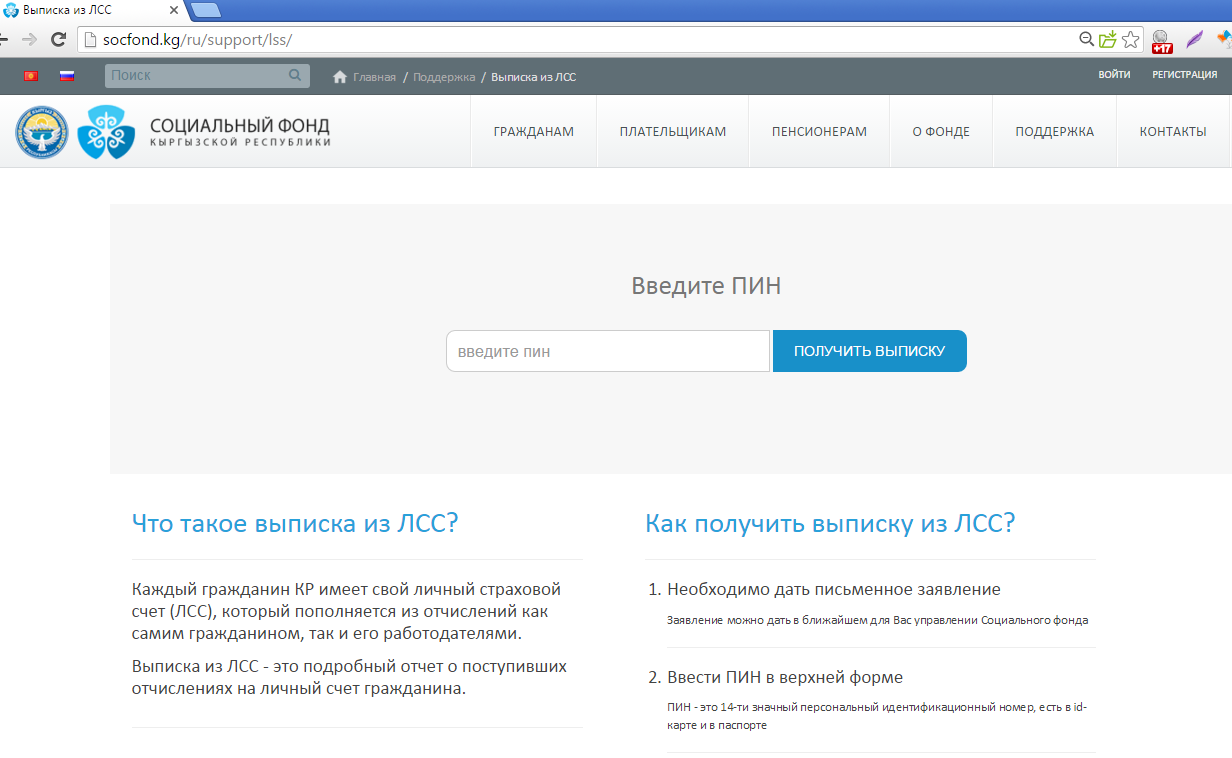 При запросе без регистрации в Системе: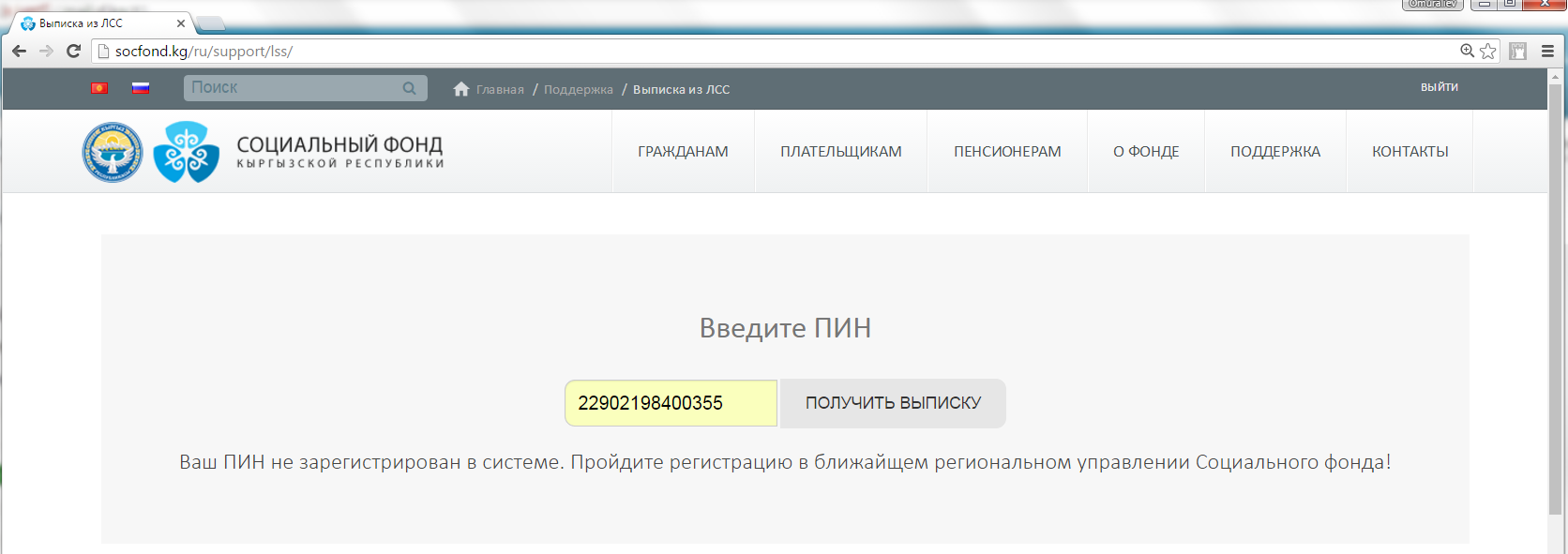 Система попросит «пройти регистрацию» Застрахованному лицу для получения или отказа от государственной услуги необходимо лично обратиться в Социальный фонд, региональные управления и подать документы вместе с заявлением на предоставление государственной услуги (далее – Заявление). Заявления в форме документа на бумажном носителе оформляется согласно приложения к Регламенту утвержденной постановлением СФ КР № 116 от 12.10.2015г.Застрахованному лицу при первичной регистрации необходимо представить:документ, удостоверяющий личность;заявление (форма №1);согласие на обработку персональных данных (форма №4);удостоверение социальной защиты (при отсутствии общегражданского паспорта).ЭЦП (при наличии у застрахованного лица)Застрахованному лицу при смене контактных данных и/или ЭЦП необходимо представить:документ, удостоверяющий личность;заявление (форма №2);удостоверение социальной защиты (при отсутствии общегражданского паспорта).ЭЦП (при наличии у застрахованного лица)Застрахованному лицу при отказе от получения государственной услуги необходимо представить:документ, удостоверяющий личность;заявление (форма №3);удостоверение социальной защиты (при отсутствии общегражданского паспорта).ЭЦП (при наличии у застрахованного лица)Государственная услуга предоставляется бесплатно.Приложение к Административному регламентуФорма №1                    Кому адресован документ:Начальнику _________________________ РУСФ/ГУСФ_________________________________________________________               (ФИО начальника)   Сведения о застрахованном лице:              ФИО: ______________________________________________________________________________________                                                      (ФИО полностью)                     Дата рождения: _______________________________________________________________                                                          (число, месяц, год рождения)             Документ, удостоверяющий личность:                                         _____________________ серия_______№________ выдан ____________________________         (вид документа).                                                                                           (кем, когда выдан)Адрес фактическогопроживания (места нахождения):______________________________________________________________________________________________________________________________________________Персональный идентификационный номер (ПИН):__________________________________Контактная информация: _____________________________, _________________________    (электронный адрес)                                              (телефон)ЗАЯВЛЕНИЕ.Прошу предоставить государственную услугу "Предоставление информации из личного страхового счета граждан" посредством сети Интернет.Документы и (или) информация, необходимые для получения государственной услуги, прилагаются.Подпись_____________________             ФИО____________________________________________________Дата_________________________Заявление принято:сотрудником РУСФ/ГУСФПодпись ______________________             ФИО___________________________________________________Дата __________________________Форма №2                    Кому адресован документ:Начальнику _________________________ РУСФ/ГУСФ_________________________________________________________               (ФИО начальника)   Сведения о застрахованном лице:              ФИО: ______________________________________________________________________________________                                                      (ФИО полностью)                     Дата рождения: _______________________________________________________________                                                          (число, месяц, год рождения)             Документ, удостоверяющий личность:                                         _____________________ серия_______№________ выдан ____________________________         (вид документа).                                                                                           (кем, когда выдан)Адрес фактическогопроживания (места нахождения):______________________________________________________________________________________________________________________________________________Персональный идентификационный номер (ПИН):__________________________________Контактная информация: ______________________________, ________________________    (адрес электронной почты)                                              (телефон)ЗАЯВЛЕНИЕ.Прошу в регистрационных данных сменить контактный адрес электронной почты (электронную цифровую подпись)________________________________на________________________________(текущий адрес электронной почты)                                         (новый адрес электронной почты)и высылать по запросу выписки из личного страхового счета на новый адрес электронной почты.Документы и (или) информация, необходимые для смены контактного адреса электронной почты в регистрационных данных, прилагаются.Подпись_____________________             ФИО____________________________________________________Дата_________________________Заявление принято:сотрудником РУСФ/ГУСФПодпись ______________________             ФИО___________________________________________________Дата __________________________Форма №3                    Кому адресован документ:Начальнику _________________________ РУСФ/ГУСФ_________________________________________________________               (ФИО начальника)   Сведения о застрахованном лице:              ФИО: ______________________________________________________________________________________                                                      (ФИО полностью)                     Дата рождения: _______________________________________________________________                                                          (число, месяц, год рождения)             Документ, удостоверяющий личность:                                         _____________________ серия_______№________ выдан ____________________________         (вид документа).                                                                                           (кем, когда выдан)Адрес фактическогопроживания (места нахождения):______________________________________________________________________________________________________________________________________________Персональный идентификационный номер (ПИН):__________________________________Контактная информация: _____________________________, _________________________    (электронный адрес)                                              (телефон)ЗАЯВЛЕНИЕ.Прошу прекратить доступ к государственной услуге "Предоставление информации из личного страхового счета граждан" посредством сети Интернет.Документы и (или) информация, необходимые для прекращения доступа к государственной услуги, прилагаются.Подпись_____________________             ФИО____________________________________________________Дата_________________________Заявление принято:сотрудником РУСФ/ГУСФПодпись ______________________             ФИО___________________________________________________Дата __________________________Форма №4СОГЛАСИЕ НА ОБРАБОТКУ ПЕРСОНАЛЬНЫХ ДАННЫХ(в соответствии Законом Кыргызской Республики № 58 от 14.04.2008) «______» __________________ 20_____ г. Я, __________________________________________________________________________                                                                              (ФИО) _____________________________ серия___________№_______________________ выдан                                           (вид основного документа, удостоверяющего личность) ___________________________________________________________________________________                                                            (орган и дата выдачи) проживающий(ая) по адресу: _______________________________________________________                                                                                   необходимо указать фактический адрес проживания ___________________________________________________________________________________принимаю решение о предоставлении своих персональных данных в ___________________________________________________________________________________________________________,                                              (районное/городское управление Социального фонда Кыргызской Республики)с местом нахождения по адресу: ___________________________________________________________________________________________________________________________ и даю согласие на их обработку свободно, своей волей и в своем интересе на указанных ниже условиях: 1. целью обработки персональных данных является оказание услуг по предоставлению информации из личного страхового счета граждан; 2. согласие дается в отношении следующих персональных данных: фамилия, имя, отчество, дата рождения, данные документа, удостоверяющего личность, пол, адрес, номер контактного телефона, электронный адрес; 3. согласие дается на следующие действия с персональными данными: сбор, систематизация, накопление, хранение, уточнение (обновление, изменение), извлечение, использование, передача (предоставление, доступ), обезличивание, блокирование, удаление, уничтожение персональных данных путем смешанной обработки персональных данных;4. согласие на обработку персональных данных дается на 5 (пять) лет;5. согласие может быть отозвано путем направления письменного уведомления. районному/городскому управлению Социального фонда Кыргызской Республики с требованием о прекращении обработки персональных данных. _____________________________________________________________  _____________                               (фамилия, имя, отчество полностью)                                                             (подпись) 